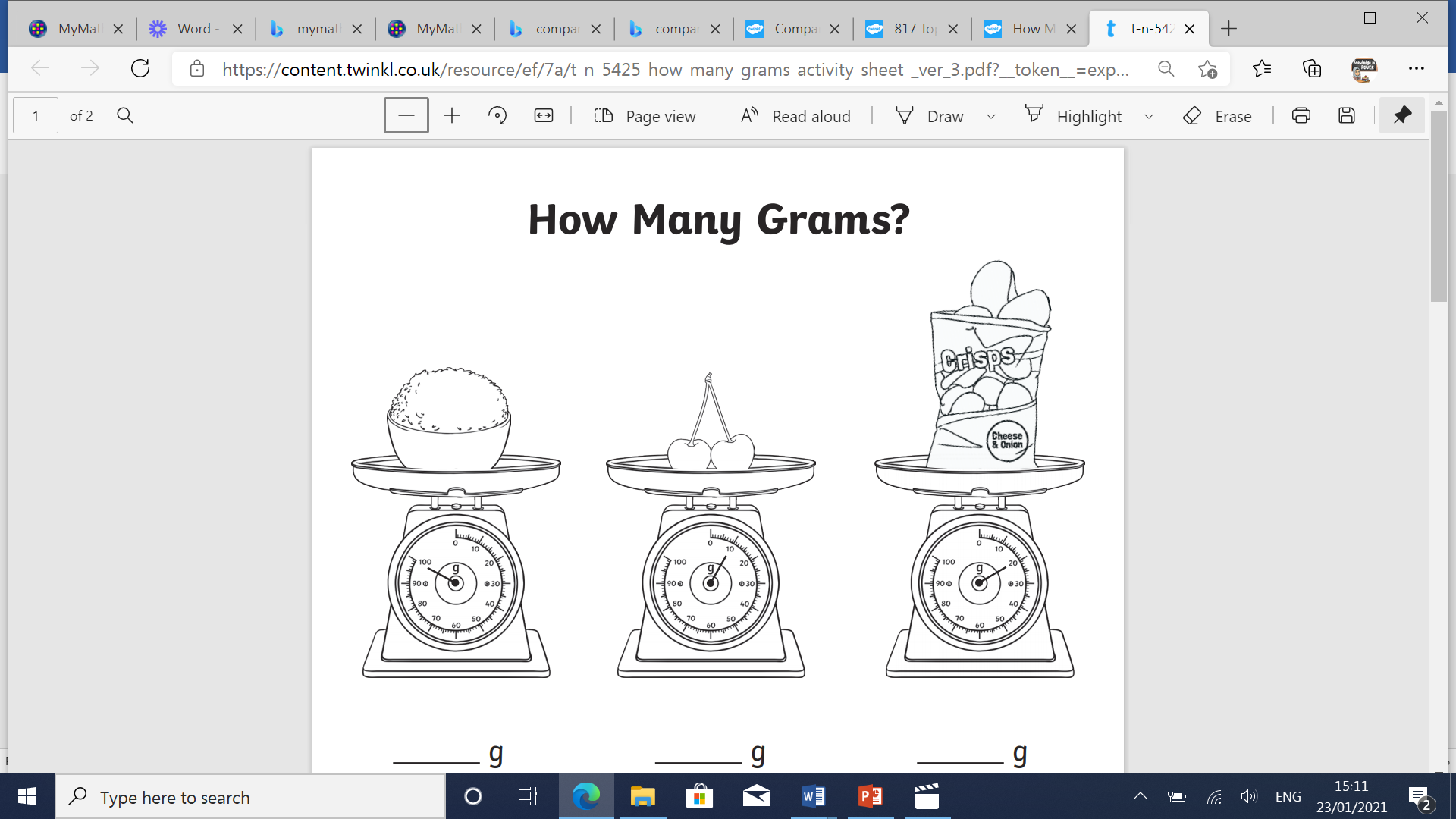 Which is the heaviest? _______________________________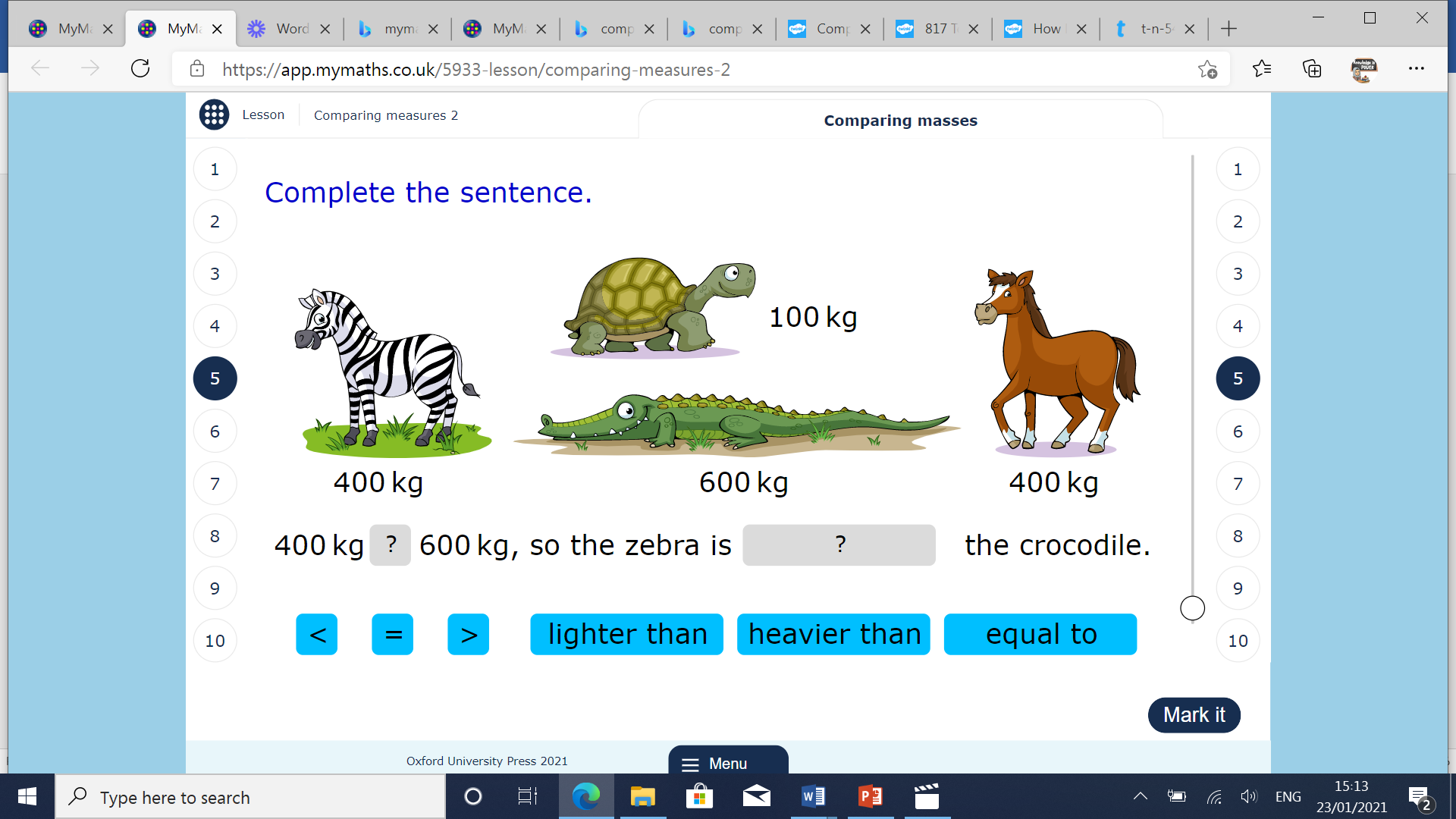 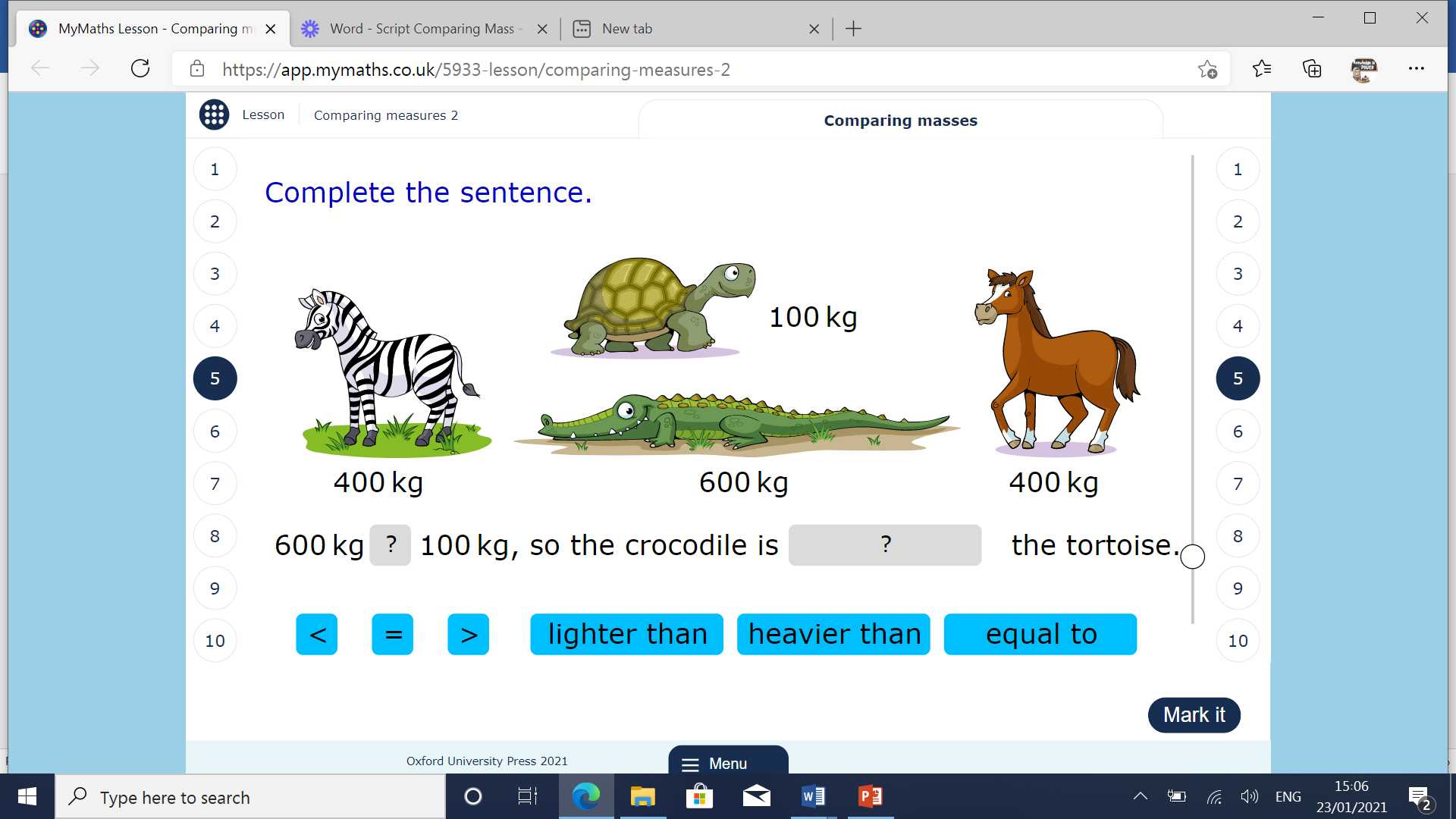 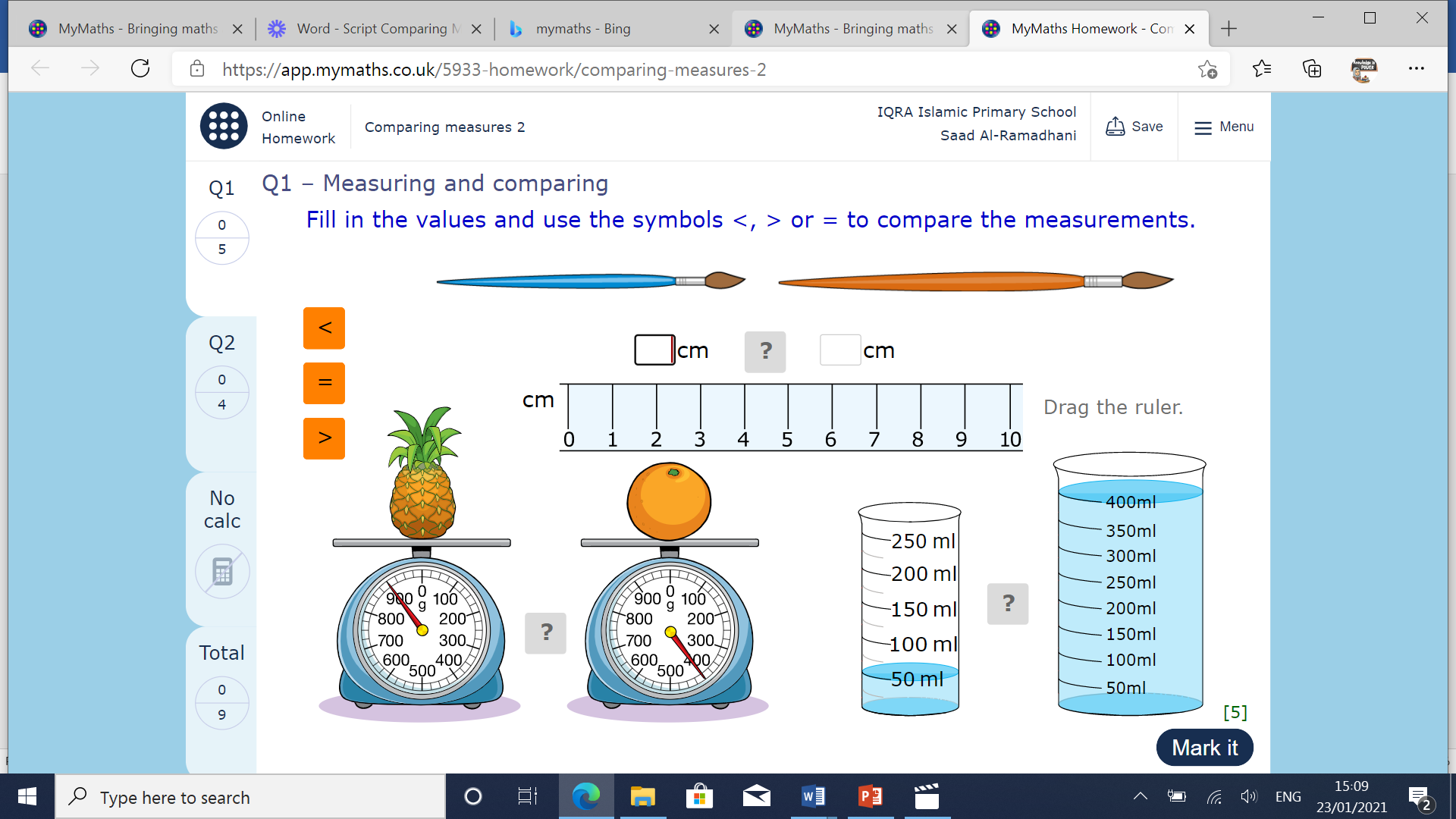 